СИЛАБУС НАВЧАЛЬНОЇ ДИСЦИПЛІНИ «Стратегія розвитку регіонального туризму»Сторінка курсу в СДО НТУ «ДП»: https://do.nmu.org.ua/course/view.php?id=4774Консультації: за окремим розкладом, погодженим зі здобувачами вищої освітиОнлайн-консультації: Microsoft Teams – команда «Стратегія розвитку регіонального туризму»Інформація про викладачів: Анотація до курсуОбирайте Стратегія розвитку регіонального туризму у якості вибіркової дисципліни для формування індивідуальної освітньої траєкторії. На заняттях ми сконцентруємося на аналізі проблем формування регіональної туристської політики в Україні; стратегічному управлінні сталим розвитком туристичної дестинації; на економічному обґрунтуванні регіональних програм розвитку туризму; методології розробки стратегії розвитку регіонального туризму та Стратегії активізації туристичного потенціалу Дніпропетровщини.Мета та завдання навчальної дисципліниМетою викладання навчальної дисципліни «Стратегія розвитку регіонального туризму» є формування професійних знань з теорії і методології управління регіональним розвитком туризму. Ознайомлення із сучасними моделями управління регіональним розвитком туризму. Вивчення теоретико-методичних основ створення і реалізації концепцій, стратегій, програм і планів розвитку туризму на регіональному рівні.Завдання курсу полягає у засвоєнні, закріпленні та систематизації комплексу знань, умінь і навичок, а також їх застосуванні при виконанні творчих індивідуальних робіт і завдань теоретичного та практичного змісту, глибокому розумінні функціонування інституційної інфраструктури регіонального розвитку туристичної галузі, її сучасного стану, проблем та шляхів розбудови. Результати навчання:- знати, розуміти і вміти використовувати на практиці положення стратегічного розвитку регіонального туризму;- знати, розуміти і вміти використовувати на практиці регіональні програми розвитку туризму;- знати базові поняття з теорії туризму, а також диференціації та розміщення туристичних ресурсів у регіоні;- знати, розуміти сутність та особливості формування туристичних ресурсів у регіоні;- аналізувати рекреаційно-туристичний потенціал регіону для визначення особливостей туристичних ресурсів; - оцінювати туристсько-рекреаційний потенціал регіону й формувати стратегію розвитку.4. Структура курсуКалендарний план курсу4. Технічне обладнання та/або програмне забезпеченняНа лекційних заняттях обов’язково мати з собою ґаджети зі стільниковим інтернетом. Активований акаунт університетської пошти на Microsoft Office 365. Перевірений доступ з ПК чи мобільного ґаджету до за стосунків Microsoft Office: Teams, Moodle. Інстальований на ПК та мобільних ґаджетах пакет програм Microsoft Office (Word, Excel, PowerPoint).Система оцінювання та вимоги6.1. Навчальні досягнення здобувачів вищої освіти за результатами вивчення курсу оцінюватимуться за шкалою, що наведена нижче:6.2. Здобувач вищої освіти може отримати підсумкову оцінку з дисципліни на підставі поточного оцінювання знань за умови, якщо набрана кількість балів з поточного тестування та самостійної роботи складатиме не менше 60 балів. Незалежно від результатів поточного контролю кожен студент має право виконувати підсумкову комплексну контрольну роботу за дисципліною, яка містить завдання, що охоплюють дисциплінарні результати навчання.Поточна успішність складається з успішності за один колоквіуми (який максимально оцінюється у 40 балів) та оцінок за роботу на семінарських/практичних заняттях (оцінюється 5 занять, участь у занятті максимально може принести здобувачу вищої освіти 60 балів (1 – 20 балів; 4 – 10 балів). Отримані бали за колоквіуми та семінарські/практичні заняття додаються і є підсумковою оцінкою за вивчення навчальної дисципліни. Максимально за поточною успішністю здобувач вищої освіти може набрати 100 балів.6.3. Критерії оцінювання тестів та відкритих письмових та усних контрольних питань: 1 правильна відповідь тесту оцінюється у 1 бал.Відкрите питання – 1 правильна відповідь оцінюється в 5 балів, причому:5 балів – відповідність еталону, наведення прикладів, доповнення еталону інформацією з додаткової літератури з посиланням на неї, правильна мова викладення матеріалу.4 бали – відповідність еталону, правильна мова викладення матеріалу.3 бали – відповідність еталону, помилки в граматиці та/або орфографії, мовленні.2 бали – зміст відповіді має стосунок до предмету запитання, проте не відповідає еталону, містить суттєві граматичні, орфографічні, мовленнєві помилки, які ускладнюють розуміння відповіді або викривляють зміст повідомлення.1 бал – наявність відповіді, яка не відповідає еталону, та/або не має стосунку до предмету запитання, містить суттєві граматичні, орфографічні, мовленнєві помилки, які ускладнюють розуміння тексту або викривляють зміст повідомлення.6.4. Критерії оцінювання дебатів та дискусій:5 балів: активна участь у дебатах, дискусії (виступи, коментарі, активне слухання), володіння навчальним матеріалом, наведення аргументованих відповідей із посиланням на джерела.4 бали: активна участь у дебатах, дискусії (виступи, коментарі, активне слухання), володіння навчальним матеріалом з незначними помилками за сутністю обговорюваних питань.3 бали: активна участь у дискусії (виступи, коментарі, активне слухання) без достатнього володіння навчальним матеріалом, що має стосунок до теми обговорення.2 бали: залученість до дискусії викладачем, неуважність, відсутність достатніх знань про предмет обговорення.1 бал: залученість до дискусії викладачем, небажання брати участь в дискусії, відсутність достатніх знань про предмет обговорення.6.5. Критерії оцінювання есе (індивідуального письмового самостійного завдання невеликого обсягу – від 2 до 4 аркушів А4, виконаного у вільному стилі, що відображає власні погляди автора на проблему або питання):10 балів: наявність заголовку, вступу, однієї-двох тез та аргументів на їхню користь, логічного взаємозв’язку між тезою та аргументами, правильна мова викладення, наявність висновку, дотримання встановленого обсягу.9 балів: наявність заголовку, вступу, однієї-двох тез та аргументів на їхню користь, незначні помилки у мові викладення, наявність висновку, дотримання встановленого обсягу.8 балів: наявність заголовку, вступу, однієї-двох тез та аргументів на їхню користь, незначні помилки логічного характеру між наведеною тезою та аргументами, незначні помилки у мові викладення, наявність висновку, дотримання встановленого обсягу.7 балів: наявність заголовку, вступу, однієї-двох тез та аргументів на їхню користь, незначні помилки логічного характеру між наведеною тезою та аргументами, значні помилки у мові викладення, наявність висновку, дотримання встановленого обсягу.6 балів: наявність орфографічних та/або граматичних помилок або недотримання встановленого обсягу.5 балів: відсутність одного з обов’язкових структурних елементів есе (заголовку, вступу, однієї-двох тез та аргументів, висновку).4 бали: відсутність одного з обов’язкових структурних елементів есе (заголовку, вступу, однієї-двох тез та аргументів, висновку), наявність орфографічних та/або граматичних помилок або недотримання встановленого обсягу.3 бали: відсутність одного з обов’язкових структурних елементів есе (заголовку, вступу, однієї-двох тез та аргументів, висновку), відсутність переконливих аргументів на користь тези.2 бали: відсутність одного з обов’язкових структурних елементів есе (заголовку, вступу, однієї-двох тез та аргументів, висновку), відсутність переконливих аргументів на користь тези, значна кількість орфографічних та/або граматичних помилок та/або недотримання встановленого обсягу.1 бал: неструктурованість роботи, недотримання встановленого обсягу, велика кількість орфографічних та/або граматичних помилок, відсутність переконливих аргументів на користь тези.6.6. Критерії оцінювання виконання фахових практичних  завдань:5 балів: отримано правильну відповідь (згідно з еталоном), використано формули (алгоритми) з поясненням змісту окремих їх складових, зазначено одиниці виміру під час кожної дії; правильно оформлено первинні документи, виконано їхню перевірку, бухгалтерську обробку та запис в облікові регістри;4 бали: отримано правильну відповідь з незначними неточностями згідно з еталоном, використано формули (алгоритми) з поясненням змісту окремих їх складових, зазначено одиниці виміру під час кожної дії; припущено одну-дві непринципові помилки під час документального оформлення господарської операції та її запису на рахунках бухгалтерського обліку.3 бали: отримано неправильну відповідь, проте використано формули (алгоритми) з поясненням змісту окремих їх складових, зазначено одиниці виміру під час кожної дії; припущено одну–дві методологічні помилки. 2 бали: отримано неправильну відповідь, не використано формули (алгоритми) з поясненням змісту окремих їх складових, не зазначено одиниці виміру під час кожної дії; бухгалтерські проведення господарських операцій не складено через нерозуміння їхнього економічного змісту. 1 бал: наведено неправильну відповідь, до якої не надано жодних пояснень; повне незнання та нерозуміння навчального матеріалу.7. Політика курсу7.1. Політика щодо академічної доброчесності. Академічна доброчесність здобувачів вищої освіти є важливою умовою для опанування результатами навчання за дисципліною і отримання задовільної оцінки з поточного та підсумкового контролів. Академічна доброчесність базується на засудженні практик списування (виконання письмових робіт із залученням зовнішніх джерел інформації, крім дозволених для використання), плагіату (відтворення опублікованих текстів інших авторів без зазначення авторства), фабрикації (вигадування даних чи фактів) що можуть використовуватися в освітньому процесі. Політика щодо академічної доброчесності регламентується положенням «Положення про систему запобігання та виявлення плагіату у Національному технічному університеті «Дніпровська політехніка». http://www.nmu.org.ua/ua/content/activity/us_documents/System_of_prevention_and_detection_of_plagiarism.pdf. У разі порушення здобувачем вищої освіти академічної доброчесності (списування, плагіат, фабрикація), робота оцінюється незадовільно та має бути виконана повторно. При цьому викладач залишає за собою право змінити тему завдання.7.2.Комунікаційна політика.Здобувачі вищої освіти повинні мати активовану університетську пошту. Обов’язком здобувача вищої освіти є перевірка один раз на тиждень (щонеділі) поштової скриньки на Office 365 та відвідування групи дисципліни у Microsoft Teams.Рекомендуємо створити профілі та підписатися на сторінки кафедри туризму та економіки підприємства у Facebook, Instagram.Протягом тижнів самостійної роботи обов’язком здобувача вищої освіти є робота у рамках дисципліни дистанційно у додатку Microsoft Moodle (www.do.nmu.org.ua ).Усі письмові запитання до викладача стосовно дисципліни мають надсилатися на університетську електронну пошту або до групи в Teams.7.3. Політика щодо перескладання.Роботи, які здаються із порушенням термінів без поважних причин оцінюються на нижчу оцінку. Перескладання відбувається із дозволу деканату за наявності поважних причин (наприклад, лікарняний).7.4. Відвідування занять. Для здобувачів вищої освіти денної форми відвідування занять є обов’язковим. Поважними причинами для неявки на заняття є хвороба, участь в університетських заходах, відрядження, які необхідно підтверджувати документами у разі тривалої (два тижні) відсутності. Про відсутність на занятті та причини відсутності здобувач вищої освіти має повідомити викладача або особисто, або через старосту. Якщо здобувач вищої освіти захворів, ми рекомендуємо залишатися вдома і навчатися за допомогою дистанційної платформи. Здобувачу вищої освіти, чий стан здоров’я є незадовільним і може вплинути на здоров’я інших здобувачів вищої освіти, буде пропонуватися залишити заняття (така відсутність вважатиметься пропуском з причини хвороби). Оцінки неможливо отримати під час консультацій або інших додаткових годин спілкування з викладачем. За об’єктивних причин (наприклад, міжнародна мобільність) навчання може відбуватись дистанційно - в онлайн-формі, за погодженням з викладачем.7.5. Політика щодо оскарження оцінювання. Якщо здобувач вищої освіти не згоден з оцінюванням його знань він може оскаржити виставлену викладачем оцінку у встановленому порядку. 7.6. Бонуси. Здобувачі вищої освіти, які регулярно відвідували лекції (мають не більше двох пропусків без поважних причин) та мають написаний конспект лекцій отримують додатково 2 бали до результатів оцінювання до підсумкової оцінки.7.7. Участь в анкетуванні. Наприкінці вивчення курсу та перед початком сесії здобувачам вищої освіти буде запропоновано анонімно заповнити електронні анкети (Microsoft Forms Office 365), які буде розіслано на ваші університетські поштові скриньки. Заповнення анкет є важливою складовою вашої навчальної активності, що дозволить оцінити дієвість застосованих методів викладання та врахувати ваші пропозиції стосовно покращення змісту навчальної дисципліни. 8. Методи навчанняПід час лекцій та практичних занять будуть застосовані такі методи навчання:Пояснення. Тлумачення понять, явищ, принципів, термінів тощо, переважно під час викладання нового матеріалу.Навчальна дискусія, дебати. Це обговорення важливого питання, обмін думками між здобувачами вищої освіти та/або викладачем, спрямовані не лише на засвоєння нових знань, а й на створення емоційно насиченої атмосфери, яка б сприяла глибокому проникненню в істину.Ілюстрування. Застосування презентацій, відео та іншого медіа-контенту для підкріплення матеріалу, який пояснюється, обговорюється або завдань, які виконуються.Демонстрування. Показ викладачем навчальних матеріалів у динаміці (використання фахових програм, формул, ситуацій тощо). Письмові та усні контрольні завдання. Самостійна концентрація та відтворення отриманих знань та навичок в умовах обмеженого часу та джерел інформації.Демонстрація та обговорення презентацій. Наочний показ медіа-супроводу усного виступу з елементами дискусії.Порівняння. За його допомогою встановлюють спільні і відмінні ознаки предметів і явищ.Узагальнення. Цей метод передбачає перехід від одиничного до загального, від менш загального до більш загального шляхом абстрагування від специфічного і виявлення притаманних явищам загальних ознак (властивостей, відношень тощо) при осмисленні понять, суджень, теорій.Конкретизації. Допомагає перейти від безпосередніх вражень до розуміння сутності того, що вивчається: результати конкретизації постають у формі прикладів, схем, моделей тощо.Самостійне спостереження (навчання, дослідження). Це безпосереднє самостійне сприймання явищ дійсності у процесі навчання. Письмові та усні контрольні завдання. Самостійна концентрація та відтворення отриманих знань та навичок в умовах обмеженого часу та джерел інформації.9. Ресурси і літератураОсновна література1. Закон України «Про державні  цільові програми» // Відомості Верховної  Ради України. – 2004. - №25, ст. 352.2. Державна стратегія регіонального  розвитку на період до 2020 року [Електрон. ресурс]. Спосіб доступу: – http://www.oda.te.gov.ua/data/upload/publication/main/ua/20090/strategija2020.pdf.3. «Про Стратегію регіонального розвитку Дніпропетровської області на період до 2027 року» [Електрон. ресурс]. Спосіб доступу: – https://adm.dp.gov.ua/storage/app/media/uploaded-files/Vsi_rishennja.pdf.4. Глядіна М.В. Механізм розробки  регіональної політики розвитку рекреаційної сфери // Науковий вісник Чернівецького торговельно-економічного інституту Київського Національного торговельно-економічного університету. Економічні науки. Вип.ІІІ.- Чернівці, 2005. – С.186-190.5. Голиков А. П., Казакова Н. А., Прав Ю. Г. Региональная политика и экономическое развитие: европейский контекст: Учебное пособие. – Харьков: Экограф, 2009. – 240 с.6. Дмитренко В. М. Напрями вдосконалення  механізмів розвитку туризму  на регіональному рівні / Дмитренко  В. М. // Держава та регіони. Серія: Державне управління. – 2007. – № 4. – С. 69–74.7. Євдокименко В.К. Регіональна політика розвитку туризму (методологія формування, практика реалізації) / Євдокименко В.К. – Львів, 1999. – 190 с.8. Котлер Ф. Маркетинг мест. Привлечение инвестиций, предприятий, жителей и туристов в города, коммуны, регионы и страны Европы / Котлер Ф., Асплунд К., Рейн И., Хайдер Д. / Пер. с англ. М. Акая при участии В. Мишучкова. – Спб.: Стокгольмская школа экономики в Санкт-Петербурге, 2005. – 376 с.9. Кротова Е. Л. Рекреационно-туристский комплекс региона: теория и практика реформирования. Екатеринбург: УРО РАН, 2001.10. Леонтьева Ю.Ю. Маркетинг дестинаций как составная часть регионального маркетинга / Ю.Ю. Леонтьева // Економіка: проблеми теорії та практики: Зб. наук. пр. – 2007. – Вип. 231: в 9 т., том VIII. – С.1569-1579.11. Любіцева, О.О. Ринок туристичних послуг (геопросторові аспекти). - 3-є вид., переробл. та допов. [Текст] : навч. посібник / О.О. Любіцева. - К.: «Альтпрес», 2005. - 436 с.12. Парфіненко А. Ю. Культура як джерело конкурентних переваг та складова туристичного іміджу регіону // Туризм в системі пріоритетів регіонального розвитку: Монографія / Під ред. проф. В. В. Александрова. – Х.: ХНУ імені В. Н. Каразіна, 2010. – С. 88-105.13. Регіони України: проблеми та пріоритети соціально-економічного розвитку: Монографія / За ред. З. С. Варналія. – К.: Знання України, 2005. – 498 с.14. Туризм в системі пріоритетів регіонального розвитку: Монографія / Під ред. проф. В. В. Александрова. – Х.: ХНУ імені В. Н. Каразіна, 2010. – 287 с.15. Туристичний імідж регіону: Монографія / За ред. Парфіненко А. Ю. – Х.: ХНУ імені В. Н. Каразіна. – 315 с.16. Управління регіональним розвитком туризму: Навчальний посібник. / За ред. В.Ф. Семенова –Одеса, 2011. - 225 с.17. Telfer D.J., Sharpley R. Tourism and Development in the Developing World, 2008.   Допоміжна література1. Агафонова Л.Г., Агафонова О.С. Туризм, готельний та ресторанний бізнес: ціноутворення, конкуренція, державне регулювання: Навч. посіб. – К.: Знання України, 2002. — 352 с.2. Биркович В.І. Удосконалення державного  регулювання розвитку туризму  на регіональному рівні. Стратегічні пріоритети, №4(5), 2007 р.3. Гавран В.Я. Управління інвестиційною діяльністю в рекреаційно-туристичній сфері. Львів: Вид-во НУ "Львівська політехніка", 2010. – 203 с.4. Гаврилюк С.П. "Конкурентоспроможність підприємств у сфері туристичного бізнесу" / С.П. Гаврилюк; [навч. посібник] - К.: КНТЕУ, 2006. - 180 с.5. Максименко С.В. Туристская деятельность: международно-правовые аспекты. - Одесса: Латстар, 2001. – 168 с.6. Регіональний вимір рекреаційно-туристичної діяльності // За ред. В.Ф.Семенова / Монографія, Одеса, Оптимум.-2008.-201с.7. Борущак М. Стратегія розвитку туристичних регіонів: Автореф. дис. д-ра ек. наук. – Львів. – 2008. – 38 с.8. Регіони України: проблеми та пріоритети соціально-економічного розвитку: [монографія] /За ред. З.С. Варналія .- К.:Знання України, 2005.-      498 с.9. Туристична діяльність: нормативна база / Роїна О.М.- К.:КНТ, 2005. – 448с.  Інформаційні ресурси1. http://www.unctad.org – офіційний сайт UNCTAD.2. http://www.unesco.org/new/ru – офіційний сайт ЮНЕСКО.3. http://www2.unwto.org/ru – офіційний сайт ЮНВТО 10. Передумови вивчення дисципліни	Перед вивченням дисципліни передбачається, що студент вже прослухав такі дисципліни та здобув такі результати навчання:     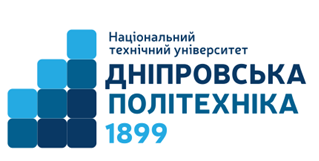 Ступінь освітиБакалаврОсвітня програма«Туризм»Тривалість викладання12 чвертьЗаняття:4 години на тижденьЛекції2 години на тижденьПрактичні2 години на тижденьМова викладанняУкраїнськаГерасименко Тетяна Володимирівна, (лекції та практичні)доцент кафедри, доцент, кандидат геологічних наукПерсональна сторінка: http://ep.nmu.org.ua/ua/kaf/gerasimenko.phpE-mail:herasymenko. T.V.@nmu.oneТижніТематика занятьВид занятьРесурсиОцінка1Вступ до курсу.Політика курсу.Вимоги.Навчальні матеріали.Екзаменаційні білети.Академічна доброчесність.Основні поняття про туристський регіон. Фактори і умови формування та розвитку туристського регіону і регіонального туризму. Проблеми формування регіональної туристської політики в Україні.ЛекціяСилабус.Екзаменаційні білети.Навчальна література.[13, 15]–1Навчальна дискусія. ПрактикаТести, складання таблиць з проблем формування регіональної туристської політики в Україні102Місцеве самоврядування в системі управління регіональним розвитком туризму. Стан та перспективи розвитку інституційної інфраструктури регіонального розвитку туризму в Україні. Агенції регіонального розвитку України та їх мережі.Лекція[7, 13]-2Навчальна дискусія.ПрактикаВідповіді на контрольні запитання. Доповіді за обраними темами203Основні цілі і напрями державної політики регіонального туризму. Туристичні ресурси як формоутворюючий елемент туристичної дестинації. Стратегічне управління туристичними дистинаціямиЛекція[1, 2, 3, 13, 14]-3Навчальна дискусія.ПрактикаОбговорення та наукова дискусія. Тести. Аналіз державних та регіональних програм та стратегій, що знаходяться у відкритому доступі у мережі інтернет 104Стратегічне управління сталим розвитком туристичної дестинаціїЛекція[16]-4Навчальна дискусія.ПрактикаОбговорення та наукова дискусія. Тести.105Розробка та економічне обґрунтування регіональних програм розвитку туризму. Методологія розробки стратегії розвитку регіонального туризму5Навчальна дискусія.Фахові завдання106Структурно-інвестиційний підхід до розробки стратегії розвитку туризму на регіональному рівні. Стратегія активізації туристичного потенціалу Дніпропетровщини.Лекція[3, 4]-6КолоквіумПрактикаКонтрольні запитання407Підсумковий контроль, якщо поточний контроль менше 60 балів або за бажанням студента підвищити свою оцінкуЛекціяЕкзаменаційний білет–7Підведення підсумків роботи за семестр, оголошення оцінокПрактикаІнтерактивний діалог–Рейтингова шкалаІнституційна шкала90 – 100відмінно  75-89добре 60-74задовільно 0-59незадовільноПідсумкове оцінювання (якщо здобувач вищої освіти набрав менше 60 балів та/або прагне поліпшити оцінку)Підсумковий контроль за дисципліною відбувається письмово шляхом надання відповідей на питання у формі тестів, відкритих питань.Кількість балів за кожне питання наведена у екзаменаційних білетах. Відповіді на питання оцінюються шляхом співставлення з еталонними відповідями. Максимальна кількість балів за підсумкову контрольну роботу: 100Практичні заняттяПодані у п.4 завдання практичних занять максимально оцінюються у 60 балів 5 занять (1 – 20 балів; 4 – 10 балів).КолоквіумиОхоплюють матеріали лекцій та практичних занять. Відбуваються письмово шляхом надання відповідей на питання у формі тестів, відкритих питань.Кількість балів за кожне питання наведена у екзаменаційних білетах. Відповіді на питання оцінюються шляхом співставлення з еталонними відповідями. Максимально оцінюються у 50 балів.Назва дисципліниЗдобуті результати навчанняБ7 Основи туризмознавстваЗнати, розуміти і вміти використовувати на практиці базові поняття з теорії туризму, організації туристичного процесу та туристичної діяльності суб’єктів ринку туристичних послуг, а також світоглядних та суміжних наукЗнати і розуміти основні форми і види туризму, їх поділБ6 Організація туристичної діяльностіЗастосовувати нові форми та методи обслуговування в туризмі.Застосовувати правила та порядок оформлення туристичних документів, виконання всіх видів туристичних формальностей.Створювати конкурентоспроможний туристичний продукт, відпрацьовувати схеми його просування та реалізації на ринку туристичних послуг.Застосовувати правила та моделі формування програм туристичного обслуговуванняРозробляти та обґрунтовувати основні напрями удосконалення та підвищення ефективності організації роботи суб’єктів туристичної індустрії.Організовувати та управляти діяльністю окремих підсистем (адміністративно-управлінської, соціально-психологічної, економічної, техніко-технологічної) суб’єкта туристичного бізнесу.Застосовувати складові організаційно-технічного забезпечення та організації якісного обслуговування туристів.Застосовувати навички продуктивного спілкування зі споживачами туристичних послуг, встановлювати зв’язки з експертами туристичної галузі.Знати особливості співпраці туроператора із партнерами